        ПОСТАНОВЛЕНИЕ                                                                 		        КАРАР       «15»12.2014 г.                                                                                              № 594О создании постоянной комиссии по вопросам рекультивации земельКайбицкого муниципального районаРеспублики ТатарстанВ соответствии с распоряжением Кабинета Министров Республики Татарстан от 24.05.2010 N 813-р и Основными положениями о рекультивации земель, снятии, сохранении и рациональном использовании плодородного слоя почвы, утвержденными Приказом Министерства природы Российской Федерации и Комитета Российской Федерации по земельным ресурсам и землеустройству от 22.12.1995 № 525/67, в целях своевременного и комплексного выполнения мероприятий, направленных на сохранение плодородия земель, обеспечение рекультивации нарушенных земель при разработке полезных ископаемых, проведении всех видов строительных, геолого-разведочных, мелиоративных, проектно-изыскательских и иных работ ПОСТАНОВЛЯЮ:       1. Создать Постоянную комиссию по вопросам рекультивации земель Кайбицкого муниципального района (далее именуется - Постоянная комиссия) и рабочую комиссию для организации приемки (передачи) рекультивированных земель сельскохозяйственного назначения, а также для рассмотрения других вопросов, связанных с восстановлением нарушенных земель и утвердить их  состав.(Приложение № 1).       2.Утвердить Положение о порядке приемки и передачи рекультивированных земель (Приложение № 2).      3.Организационно-техническое обеспечение деятельности вышеуказанной комиссии возложить на Палату земельных и имущественных  отношений Кайбицкого муниципального района.            4.Постановление Руководителя Исполнительного комитета от 18.06.2008 № 6 (в ред. постановления от 19.04.2011 №129) «О создании постоянной комиссии по вопросам рекультивации земель» считать утратившим силу.              5.Контроль за исполнением настоящего постановления оставляю за собой.А.Н.МакаровПриложения размещены на официальном сайте Кайбицкого муниципального района        РЕСПУБЛИКА ТАТАРСТАНРУКОВОДИТЕЛЬИСПОЛНИТЕЛЬНОГО КОМИТЕТАКАЙБИЦКОГОМУНИЦИПАЛЬНОГО РАЙОНА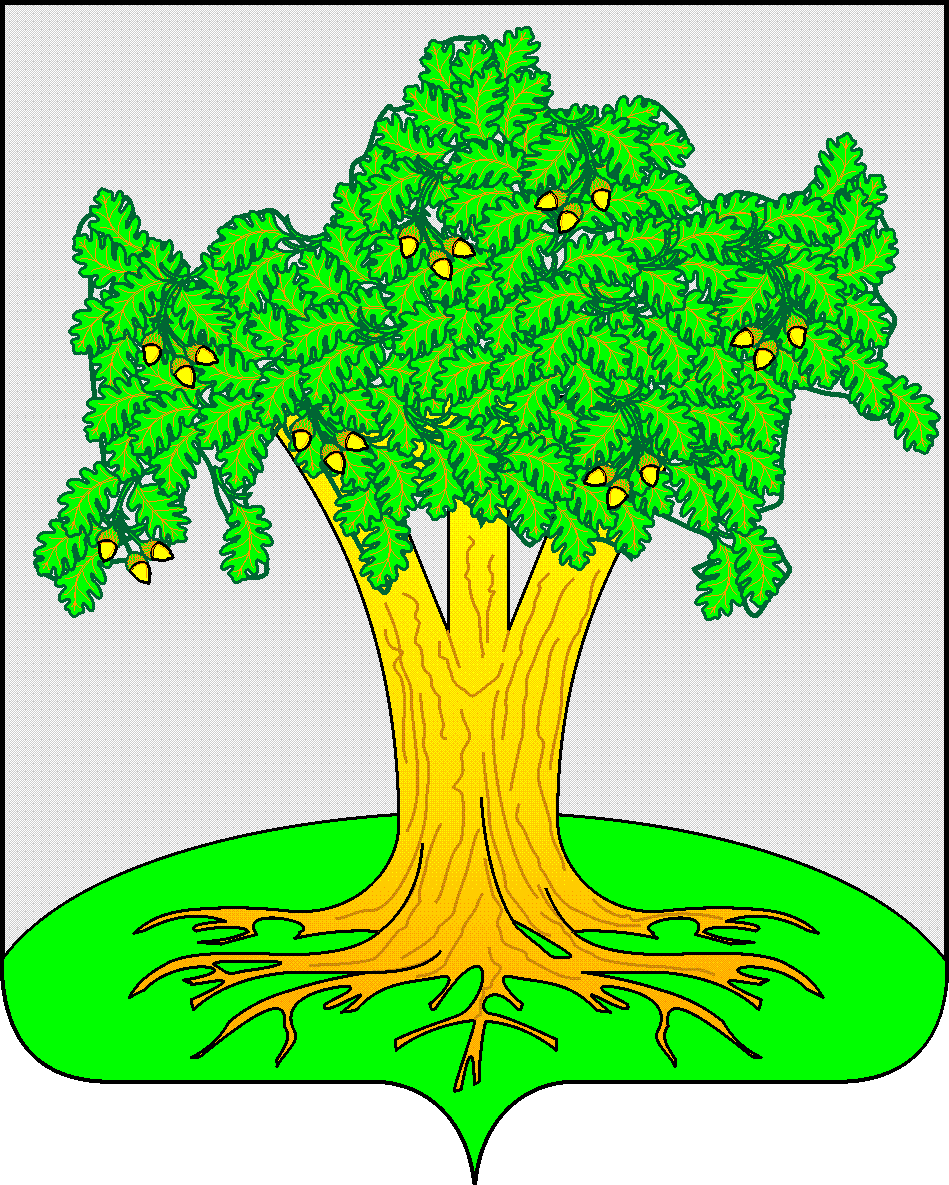 ТАТАРСТАН РЕСПУБЛИКАСЫКАЙБЫЧМУНИЦИПАЛЬ РАЙОНЫ БАШКАРМА КОМИТЕТЫ ҖИТӘКЧЕСЕ